Sample Proclamation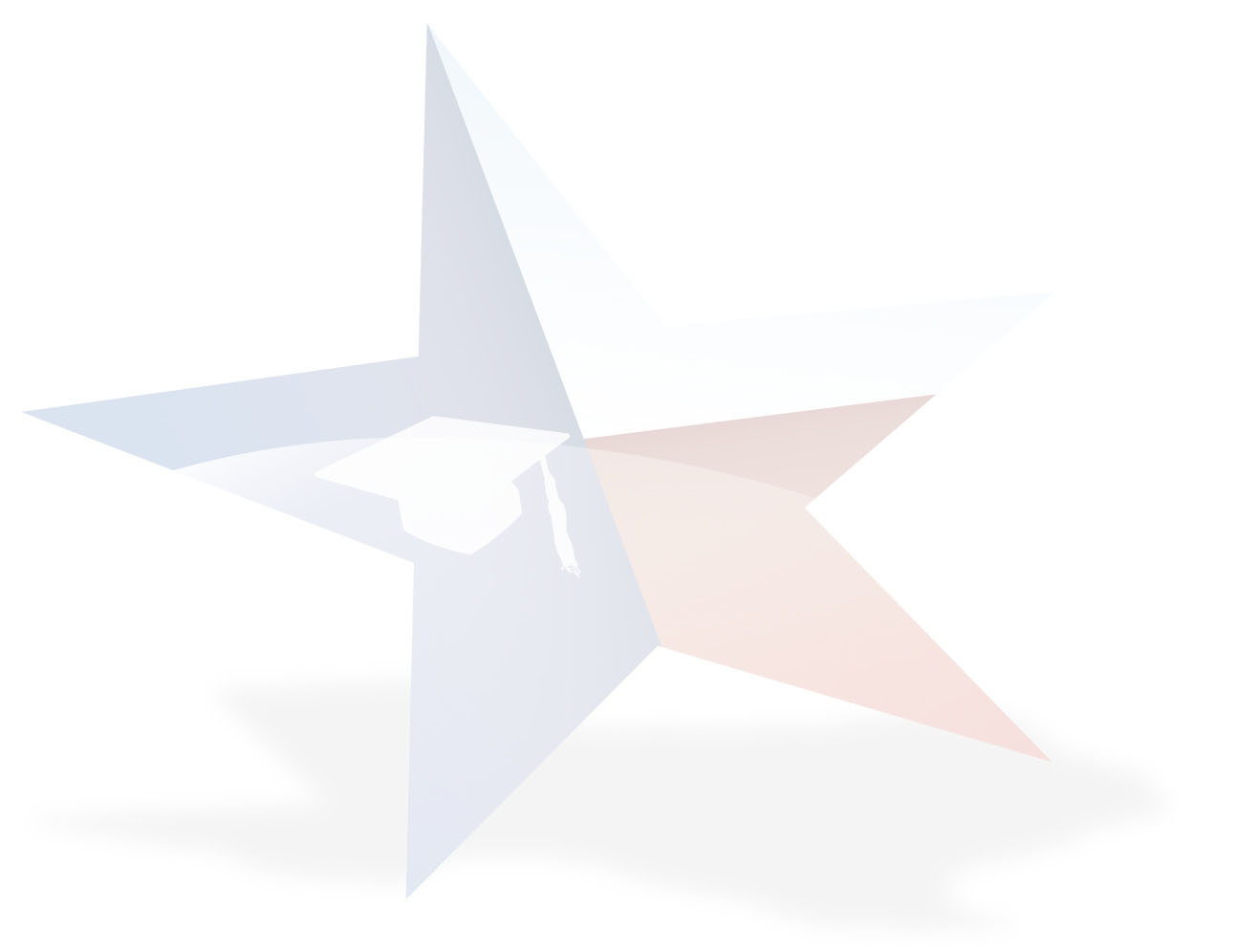 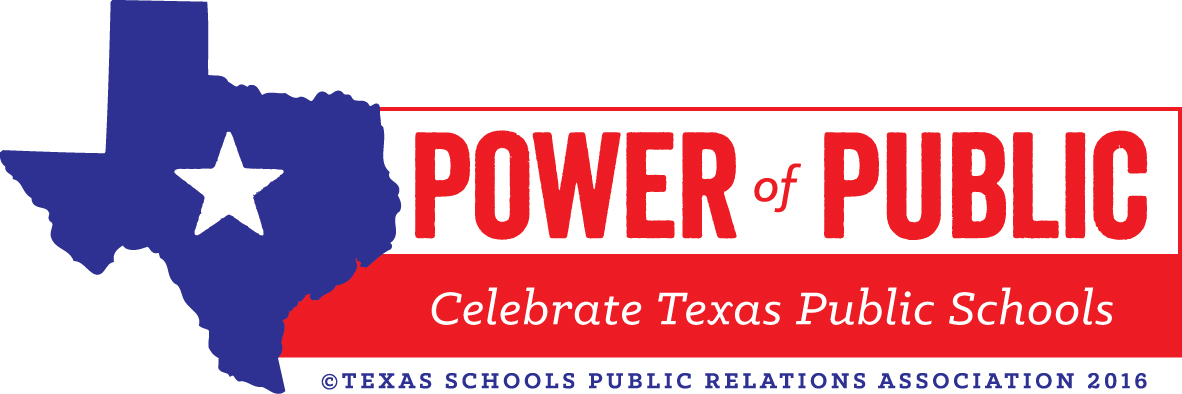 WHEREAS, the students of our state’s public schools hold the promise of a successful future in their capable hands; ANDWHEREAS, the ____________________________________ School District provides the tools, framework and solid foundation that is vital toward the future of our children; ANDWHEREAS, the dedicated efforts of parents, educators and community leaders will provide the necessary support and strength to our public schools, providing our children a quality education; ANDWHEREAS, students will attain a higher level of achievement because of the commitment to excellence and focus on continued improvement in our public schools; ANDTHEREFORE, I, the ________________________________________ of ________________________ do hereby proclaim March 2017 as the month to Celebrate Texas Public Schools. We urge all citizens to support the theme “The Power of Public” by taking the time to visit local schools to share the impact public education has had for them and their community.